На основании статьи 32 Устава города Сосновоборска, Сосновоборский городской Совет депутатов РЕШИЛ:Отменить решение Сосновоборского городского Совета депутатов от 10.12.2018 №35/142-р «О Программе комплексного развития социальной инфраструктуры города Сосновоборска Красноярского края до 2022 года».Отменить решение Сосновоборского городского Совета депутатов от 26.10.2016 №11/52-р «Об утверждении программы комплексного развития систем коммунальной инфраструктуры на территории г. Сосновоборска на 2016 - 2022 гг».Решение вступает в силу в день, следующий за днем его официального опубликования в городской газете «Рабочий».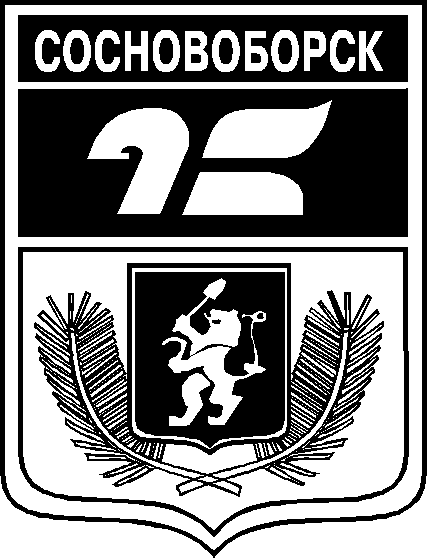 СОСНОВОБОРСКИЙ ГОРОДСКОЙ СОВЕТ ДЕПУТАТОВРЕШЕНИЕ24 апреля 2020                                                                                      № 53/205-р                               Об отмене решений Сосновоборского городского Совета депутатов Председатель Сосновоборского 
городского Совета депутатов                                                                           Б.М. Пучкин                                И. о. Главы города                              В.С. Пьяных